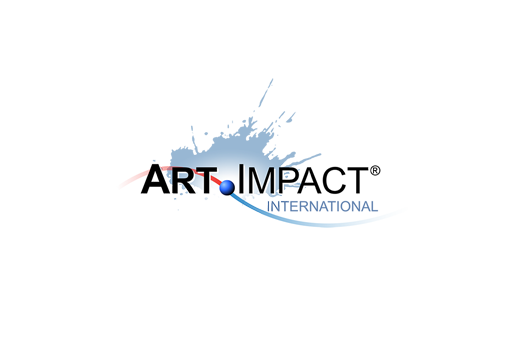 ARTIST INTERVIEW QUESTIONSWhat jobs have you done other than being an artist? Why art?  Why do you do what you do? What’s the most challenging aspect of being an artist?How has your practice changed overtime?  How did you get here?How would you describe yourself?Is the artistic life lonely? If so, what do you do to counteract it?What do you dislike about the art world?What do you like about your work? / What are you most proud of?What role does the artist have in society?Should art be funded?  What role does arts funding have?What makes you angry? What research to you do?What superpower would you have and why?Name something you love, and why.Name something you don’t love, and why.What is your dream project? Professionally, what’s your goal?Name three artists you’d like to be compared to or have inspired you.Favorite or most inspirational place?What memorable responses have you had to your work?What’s the best piece of advice you’ve been given?